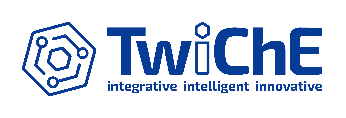 台灣化學工程學會『金開英先生獎』候選人推薦書推薦事宜聯絡人：  服務單位：                               職稱：  電話：                                   E-mail：被推薦人姓  名姓  名性 別出生年月會員編號被推薦人服務單位服務單位職稱被推薦人通訊處通訊處電話被推薦人E-mailE-mail傳真經    歷經    歷技術領域或專長技術領域或專長技術領域或專長技術領域或專長壹、請具體敘述其化學工程技術研究發展之顯著成就一、摘要(限100字以內)二、說明（不敷時，請續頁）壹、請具體敘述其化學工程技術研究發展之顯著成就一、摘要(限100字以內)二、說明（不敷時，請續頁）壹、請具體敘述其化學工程技術研究發展之顯著成就一、摘要(限100字以內)二、說明（不敷時，請續頁）壹、請具體敘述其化學工程技術研究發展之顯著成就一、摘要(限100字以內)二、說明（不敷時，請續頁）壹、請具體敘述其化學工程技術研究發展之顯著成就一、摘要(限100字以內)二、說明（不敷時，請續頁）壹、請具體敘述其化學工程技術研究發展之顯著成就一、摘要(限100字以內)二、說明（不敷時，請續頁）壹、請具體敘述其化學工程技術研究發展之顯著成就一、摘要(限100字以內)二、說明（不敷時，請續頁）壹、請具體敘述其化學工程技術研究發展之顯著成就一、摘要(限100字以內)二、說明（不敷時，請續頁）壹、請具體敘述其化學工程技術研究發展之顯著成就一、摘要(限100字以內)二、說明（不敷時，請續頁）壹、請具體敘述其化學工程技術研究發展之顯著成就一、摘要(限100字以內)二、說明（不敷時，請續頁）壹、請具體敘述其化學工程技術研究發展之顯著成就一、摘要(限100字以內)二、說明（不敷時，請續頁）貳、附證明或文件	貳、附證明或文件	貳、附證明或文件	貳、附證明或文件	貳、附證明或文件	貳、附證明或文件	貳、附證明或文件	貳、附證明或文件	貳、附證明或文件	貳、附證明或文件	貳、附證明或文件	叁、推薦人簽名叁、推薦人簽名叁、推薦人簽名叁、推薦人簽名叁、推薦人簽名叁、推薦人簽名叁、推薦人簽名叁、推薦人簽名叁、推薦人簽名叁、推薦人簽名叁、推薦人簽名